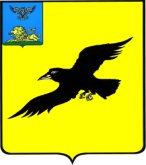 Б е л г о р о д с к а я   о б л а с т ьАДМИНИСТРАЦИЯ ГРАЙВОРОНСКОГО ГОРОДСКОГО ОКРУГАПОСТАНОВЛЕНИЕГрайворон«_30_ »  _декабря__ 2020_ г.								№ __869__В целях упорядочения работы комиссии по предупреждению 
и ликвидации чрезвычайных ситуаций и обеспечению пожарной безопасности при администрации Грайворонского городского округа и в связи 
с организационно-штатными изменениями п о с т а н о в л я ю: 1.	Внести следующие изменения в постановление администрации Грайворонского городского округа от 26 июля 2019 года № 408 «О создании  комиссии по предупреждению и ликвидации чрезвычайных ситуаций 
и обеспечению пожарной безопасности Грайворонского городского округа»:состав комиссии по предупреждению и ликвидации чрезвычайных ситуаций и обеспечению пожарной безопасности Грайворонского городского округа, утвержденный в абзаце втором пункта 2 вышеназванного постановления, изложить в редакции согласно приложению к настоящему постановлению.2.	Опубликовать настоящее постановление в газете «Родной край» 
и сетевом издании «Родной край 31» (rodkray31.ru), разместить на официальном сайте органов местного самоуправления Грайворонского городского округа (graivoron.ru).СОСТАВкомиссии по предупреждению и ликвидации чрезвычайных ситуаций и обеспечению пожарной безопасности Грайворонского городского округаО внесении изменений 
в постановление администрации Грайворонского городского округа от 26 июля 2019 года №408Глава администрации Г.И. БондаревПРИЛОЖЕНИЕк постановлению администрацииГрайворонского городского округаот « 30 » декабря 2020 года № 869БондаревГеннадий Иванович-глава администрации Грайворонского городского округа, председатель комиссииБляшенкоАнатолий Анатольевич-заместитель главы администрации городского округа – руководитель контрольного управления, заместитель председателя комиссииРадченкоВячеслав Иванович-заместитель главы администрации городского округа - секретарь Совета безопасности, заместитель председателя комиссии;ТвердунРоман Григорьевич-заместитель главы администрации городского округа - начальник управления 
по строительству, транспорту, ЖКХ и ТЭК, заместитель председателя комиссииХанюковАлександр Владимирович-заместитель главы администрации городского округа по перспективному развитию – начальник управления АПК, заместитель председателя комиссииПолянцевЕвгений Николаевич-начальник отделения надзорной деятельности и профилактической работы 
по Грайворонскому городскому округу, заместитель председателя комиссии 
(по согласованию)МирошниченкоВиталий Владимирович-главный специалист отдела безопасности, ГО и ЧС администрации городского округа, секретарь комиссииЧлены комиссии:КраснокутскийВладимир Викторович-начальник западного территориального управления администрации Грайворонского городского округаБруевВиктор Григорьевич-начальник восточного территориального управления – глава Головчинской территориальной администрации Грайворонского городского округаВасиленкоАлександр Александрович-начальник отдела безопасности, ГО и ЧС  администрации городского округаБасарабВладимир Иванович-начальник Грайворонского линейно-технического цеха Ракитянского межрайонного центра технической эксплуатации телекоммуникаций Белгородского филиала ПАО «Ростелеком  (по согласованию)КовалевЛеонид Николаевич-начальник ОГБУ «Межрайонная станция 
по борьбе с болезнями животных 
по Грайворонскому и Борисовскому районам    (по согласованию)КлименкоЮрий Александрович-генеральный директор ООО «Грайворонское ТП» (по согласованию)КонстантиновАндрей Викторович-исполняющий обязанности директора 
ОКУ «Грайворонское лесничество» 
(по согласованию)НайдаВладимир Александрович-государственный инспектор зонального отдела №1 Управления природопользования и охраны окружающей среды Белгородской области (по согласованию)НемцевАлексей Александрович-директор филиала АО «Газпром газораспределения Белгород» в г.Строитель ГС г. Грайворон (по согласованию)СтеховДмитрий Николаевич-начальник ОМВД РФ по Грайворонскому городскому округу (по согласованию)ПоповАндрей Юрьевич-главный врач ОГБУЗ «Грайворонская ЦРБ» (по согласованию)ЗадачинИгорь Владимирович-начальник Грайворонского РЭС филиала ПАО «МРСК Центра»-«Белгородэнерго» 
(по согласованию)СимоненкоИгорь Михайлович-генеральный директор АО «Грайворон-теплоэнерго» (по согласованию)КреневВасилий Николаевич-государственный инспектор ветеринарного надзора Управления Россельхознадзора 
по Белгородской области (по согласованию)СучалкинБорис Николаевич-начальник территориального отдела Управления Роспотребнадзора 
по Белгородской области в Яковлевском районе (по согласованию)